	Доля поступивших заявлений о регистрации договоров участия в долевом строительстве (ДДУ)  в электронном виде в ноябре 2021 составила 70% от общего количества поступивших заявлений о регистрации ДДУ, что 16,5% больше чем в октябре 2021 (53%).	Замруководителя Управления Росреестра по Курской области Анна Стрекалова напоминает о том, что заявление и документы, поданные на регистрацию договоров участия в долевом строительстве в электронном виде, подлежат регистрации в течение трех рабочих дней, следующих за днем поступления документов в управление Росреестра по Курской области. С уважением, Пресс-служба Управления Росреестра по Курской области Тел.: +7 (4712) 52-92-75моб.: 8 (919) 213-05-38Bashkeyeva@r46.rosreestr.ruМы в Instagram: https://www.instagram.com/rosreestr46/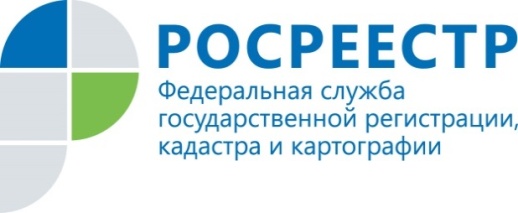 В Курской области 70% заявлений на регистрацию ДДУ подаются в электронном виде